Сценарий праздника «ДЕНЬ МАТЕРИ – КАЗАЧКИ»Старшая группаВоспитатель  Середа А.А.Казачек все любили, уважали,Как спутниц храбрых в жизни и в бою.Им почести повсюду воздавали.Цели: 1. Познакомить  с историей праздника.           2. Развивать интерес к истории казачества.           3. Воспитывать гордость за принадлежность к казачеству, уважение к женщине – матери, любовь к Отечеству, патриотизм.Оборудование: книги  о казаках, казачестве, детские рисунки, посвящённыеДню Матери – казачки, костюмы для сценки, предметы казачьего быта, словарные слова.Программное содержание:  Приобщение дошкольников к культурным ценностям донского казачества, сохранение исторической памяти, укрепление и развитие преемственности поколений. Воспитание чувства гордости,  любви, бережного отношения к женщине – матери.Казачка : Здорово дневали! Здравствуйте, дорогие мамы!- Здравствуйте, гости дорогие!– Веселья вам и радости!
– Давно мы вас поджидаем, праздник не начинаем!Милости просим в Донскую станицу,Будем сегодня веселиться, играть,Да мам - казачек прославлять!Звучит церковная музыка, колокола.Казачка: День казачки – празднуем по праву!С Богородицей войду сегодня в храм,Помолюсь я за казачек, за державу!Пожелаю Божьей милости всем нам!!!Песня «Мамочка милая, мамочка моя»Казачка: Много сказочных мест у России Городов у России не счесть Может, где-то бывает красивей, Но не будет роднее, чем здесь. Любимый край степной... Любимый край Донской И луг цветущий здесь весной... И степь Донская всегда со мной И вся вот эта красота … Казачья Родина моя!Казачка:  Мы собрались здесь для того, чтобы поздравить Вас с праздником. Который вот уже более двух веков наше православное казачество отмечает «День матери-казачки» 4 декабря - на великий православный праздник Введение во Храм Пресвятой Богородицы.У мамы самое верное и чуткое сердце, в нем никогда не гаснет любовь к своим детям. У мамы самые добрые, ласковые и трудолюбивые руки, они все умеют. Вот сейчас и узнаю, знаете ли вы поговорки о маме?Поговорки   ( дети) :- Птица рада весне, а младенец – матери. - Материнская ласка конца не знает. - Родная мать сильно замахивается, да не больно бьет.- Мать кормит детей, как земля людей. - Все купишь, а мать богом дается.- Нет  лучше  дружка, чем родная матушка.- При матери добро, при солнышке тепло.- Куда мать, туда и дитя.- Материнская молитва со дна моря достанет. - Нет милее дружка, чем родная матушка.Казачка: Мы с Вами живём в казачьем донском краю. Мы часть этой нелёгкой истории родного края. Донская земля своими успехами во многом обязана своим казачкам, которые были и стряпухами, и прачками, и кузнецами, и пахарями, и воинами. Как же могли простые женщины выдержать все тяготы? Им помогала любовь детей!Эстафета «С коромыслом по воду»2 команды участниц надевают ведёрки на коромысло и идут к колодцу по воду. Выигрывает команда, участницы которой быстрее вернутся с водой.2 стойки и колодец посредине зала или стоек.Эстафета «Засолим рыбу»Участвуют две команды детей и мам. По одному участнику из каждой команды бегут к корзине, берут одну рыбешку, возвращаются к команде и вешают рыбу на прищепку к натянутой верёвке. Побеждает команда, которая быстрей справится с заданиемПесня «Казачата»Казачка: Казаки часто уходили в походы, и всю работу приходилось делать женщинам-казачкам. О нелёгкой казачьей доле матери – казачки поведают нам мальчикиКазачка :
В казачьих городках мальчика готовили к военному делу с колыбели. Посвящение в казаки проходило в несколько этапов, начиная с младенчества. На первом году жизни малышу подрезали классический казачий чуб, а чуть позже, когда мальчик становился старше, его сажали в седло и приучали к верховой езде.Сказывают, в былые времена своё Отечество мужественно защищали не только казаки, но и их жёны. Как будущую жену, мать, хранительницу домашнего очага, боевую подругу воспитывали девочек-казачек. До 13 лет они даже играли в одни игры с мальчиками, постигая некоторые военные премудростиИгра «Горячий конь»Все встают в круг. Девочка скачет внутри круга, держа в одной рукеплаточек. В это время дети в кругу произносят слова:Мчится казачка, словно ветер по полю.Легкие ноги и крепкая воля.Девочка останавливается и поворачивается лицом к стоящим перед нейдетям. Два выбранных ребёнка поворачиваются друг к другу спиной ипосле слов:Раз, два, три! Беги!Выбранные дети бегут в разных направлениях за кругом. Кто вперёдвозьмёт платочек, тот и победил.
Эстафета «Накорми казака» девочки-мальчики
(Мальчик скачет на коне до финиша, девочка несет ему картошку в ложке. Возвращаются вместе ) Казачка: Что-то гости погрустнели,Видно, пляски захотели.Не держите носы вниз —Для вас маленький сюрприз!Дети исполняют танец «Далеко от мамы»Казачка Да-а! Хорошо вы читаете, пляшите, играете, а загадки отгадаете?      Загадки: 1. Лохматый казак, посреди кушак По двору ходит, порядок наводит (веник) 2. Не казак, а с усами, о четырех ногах, а не конь (котенок) 3. Ходит пани в серебряном жупане (рыба) 4. Летела пташка промеж рта и чашки (ложка)Казачка:  Эх!!! На Дону девчата есть, что не можно глаз отвесть, А как песни запоют, ноги сами в пляс идут.Казачка  Казачью песню слушать, что мед ложкой кушать!Дети исполняют песню «Эх, донские казаки!».Казачка Выходите, парни, девки,Будем праздник отмечать!Нам помогут эти ленты (показывает)Удаль в играх показать.Игра «Заря – заряница» Один ребёнок, или взрослый, держит шест с прикреплёнными на конце лентами. Каждый играющий берётся за ленту.Водящий стоит вне круга. Дети, держась за ленту, идут по кругу и поют:Заря – заряница.Казачка – девица.По полю ходила,Ключи обронила.Ключи золотые,Ленты голубые.Раз, два, не воронь,А беги, как огонь!С последними словами водящий дотрагивается до кого-нибудь из игроков,тот бросает ленту, они вдвоём бегут в разные стороны и обегают круг. Ктопервым схватит оставленную ленту, тот побеждает, а неудачник становитсяводящим.Казачка: Женщина – мать творит мир, в котором ум живёт в согласии с сердцем. Пусть же новая праздничная дата на календаре России – День матери-казачки – станет особенно домашним, и общенациональным праздником. Будьте всегда красивыми и любимыми! Пусть ваши дети дарят вам силу и счастье! Жизнь продолжается, потому что на Земле есть вы!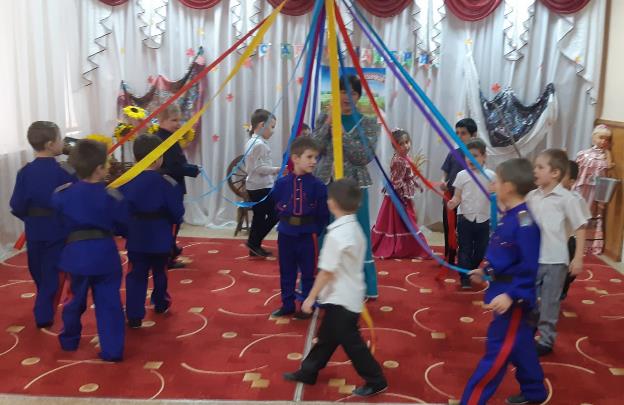 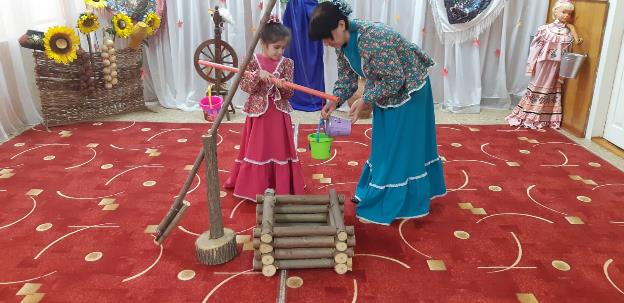 